      RE at Home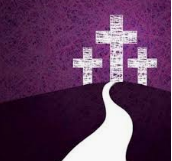 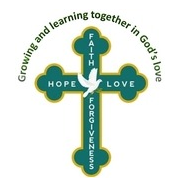       SacrificeSt Mark’s RE at homeThe purpose of these activities is to provide your children with a time of reflection and focus in the period leading up to and beyond Easter. You may want to choose an activity, or just several of them.  This is not RE as we would do it at school, but a resource to support your child’s understanding of the Christian celebration of Easter.You may have a more creative way in which to share the story, please use these, or not as you wish.